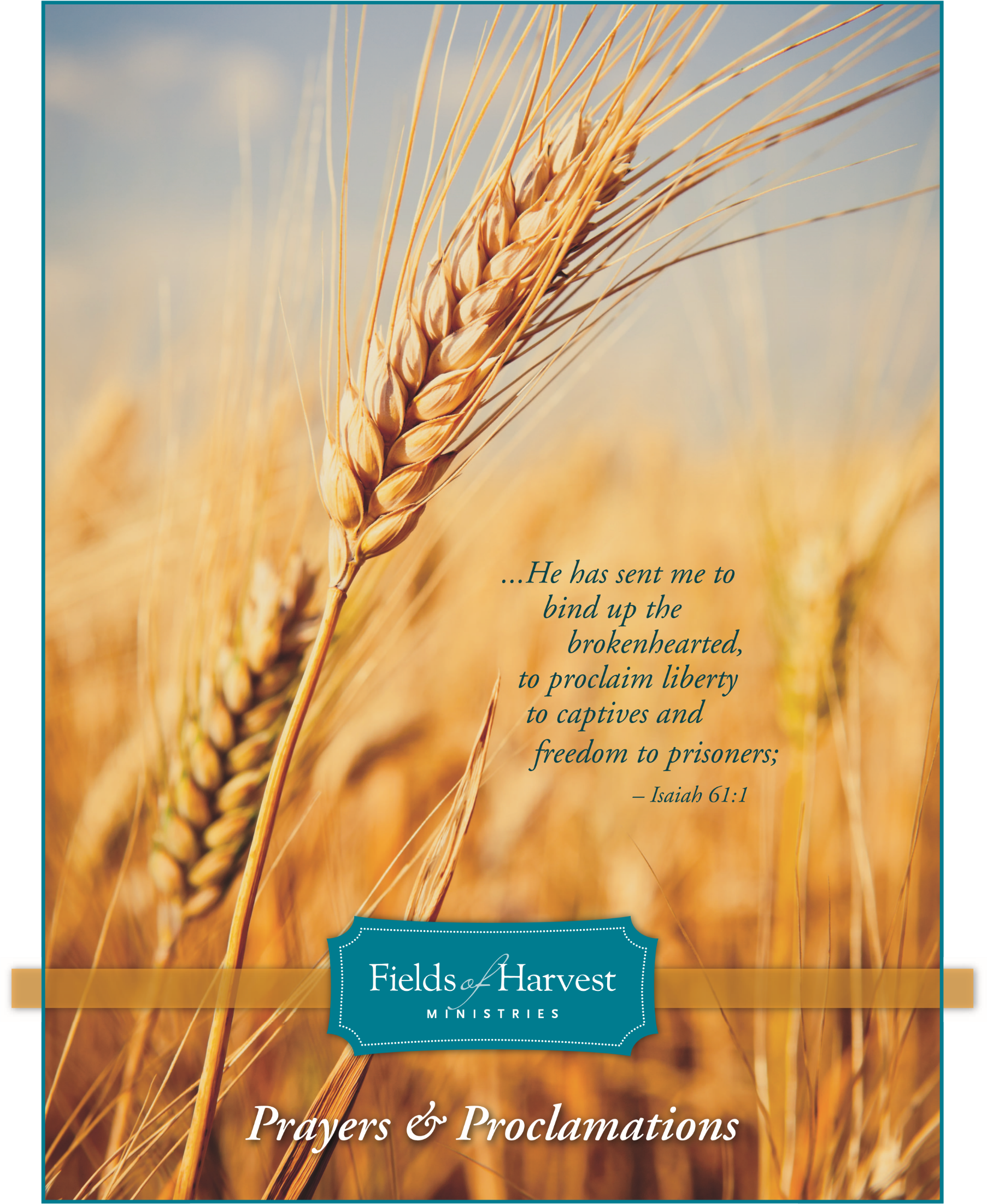 VOL. 1 & 2